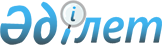 О некоторых вопросах автоматизации процедуры государственной регистрации нормативных правовых актовПостановление Правительства Республики Казахстан от 7 марта 2018 года № 113.
      Правительство Республики Казахстан ПОСТАНОВЛЯЕТ:
      1. Утвердить прилагаемые Временные правила государственной регистрации нормативных правовых актов (далее – Временные правила).
      2. Определить сроком окончания действия правового акта, указанного в пункте 1 настоящего постановления, 30 июня 2018 года.
      3. Распространить Временные правила на период проведения пилотного проекта по автоматизации процедуры государственной регистрации нормативных правовых актов на министерства информации и коммуникаций, культуры и спорта Республики Казахстан, акиматы, маслихаты Павлодарской области и Ревизионную комиссию по Павлодарской области.
      4. Министерству информации и коммуникаций Республики Казахстан совместно с Министерством культуры и спорта Республики Казахстан и акционерным обществом "Национальные информационные технологии" (по согласованию) обеспечить техническое сопровождение информационных систем и оборудования, а также сохранность электронных документов на период проведения пилотного проекта по автоматизации процедуры государственной регистрации нормативных правовых актов в государственных органах.
      5. Утратил силу постановлением Правительства РК от 13.07.2023 № 560 (вводится в действие по истечении десяти календарных дней после дня его первого официального опубликования)..


      6. Центральным и местным государственным органам принять меры, вытекающие из настоящего постановления.
      7. Контроль за реализацией настоящего постановления возложить на Заместителя Премьер-Министра Республики Казахстан Жумагалиева А.К.
      8. Настоящее постановление вводится в действие со дня его первого официального опубликования. Временные правила государственной регистрации нормативных правовых актов Глава 1. Общие положения
      1. Настоящие Временные правила государственной регистрации нормативных правовых актов (далее – Временные правила) определяют порядок государственной регистрации нормативных правовых приказов министров информации и коммуникаций Республики Казахстан, культуры и спорта Республики Казахстан, в том числе нормативных правовых приказов руководителей ведомств указанных центральных государственных органов (далее – центральные государственные органы), а также нормативных правовых решений маслихатов, нормативных правовых постановлений акиматов, нормативных правовых решений акимов, нормативных правовых постановлений Ревизионной комиссии по Павлодарской области (далее – местные государственные органы).
      Настоящие Временные правила не распространяются на нормативные правовые акты с пометкой "Для служебного пользования". Глава 2. Порядок государственной регистрации нормативных правовых актов
      2. Нормативные правовые акты центральных и местных государственных органов представляются в Министерство юстиции Республики Казахстан или Департамент юстиции Павлодарской области в течение трех рабочих дней со дня их утверждения.
      В случае согласования нормативного правового акта заинтересованными государственными органами, указанный акт представляется на государственную регистрацию в течение трех рабочих дней со дня согласования последним из заинтересованных государственных органов.
      3. Нормативные правовые акты о признании нормативных правовых актов утратившими силу, а также приостановлении действий нормативных правовых актов или их отдельных норм представляются на государственную регистрацию в порядке и сроки, указанные в пункте 2 настоящих Временных правил.
      Изменения и (или) дополнения, вносимые в нормативные правовые акты, прошедшие государственную регистрацию, подлежат государственной регистрации в порядке, установленном настоящими Временными правилами.
      4. Для государственной регистрации нормативного правового акта в Министерство юстиции Республики Казахстан или Департамент юстиции Павлодарской области в форме электронного документа на интранет-портале государственных органов (далее – ИПГО) представляются следующие документы, удостоверенные электронной цифровой подписью:
      1) сопроводительное письмо в формате *doc или *docx;
      2) нормативный правовой акт на казахском и русском языках в формате *doc или *docx;
      3) справку-обоснование на казахском и русском языках по форме, утвержденной приказом Министра юстиции Республики Казахстан от 21 октября 2016 года № 912 "Об утверждении формы справки-обоснования к нормативному правовому акту" (зарегистрирован в реестре государственной регистрации нормативных правовых актов за № 14355), в формате *doc или *docx;
      4) экспертные заключения Национальной палаты предпринимателей Республики Казахстан и аккредитованных объединений субъектов частного предпринимательства на казахском и русском языках в формате *pdf, в случае, если нормативный правовой акт затрагивает интересы субъектов частного предпринимательства;
      5) рекомендацию общественного совета на казахском и русском языках в формате *pdf, в случае, если нормативный правовой акт затрагивает права, свободы и обязанности граждан;
      6) сравнительную таблицу прежней и новой редакции нормативного правового акта с соответствующим обоснованием вносимых изменений и дополнений на казахском и русском языках *doc или *docx в случае, если вносятся изменения и (или) дополнения в нормативный правовой акт;
      7) документ о возложении соответствующих обязанностей на казахском и русском языках в формате *pdf в случае, если нормативный правовой акт был подписан лицом, исполняющим обязанности первого руководителя государственного органа;
      8) соответствующие экспертные заключения на казахском и русском языках в формате *pdf, проведение которых предусмотрено действующими законодательными актами Республики Казахстан.
      5. Прилагаемая справка-обоснование подписывается руководителем юридической службы органа, издавшего данный акт, в случае его отсутствия - лицом, исполняющим обязанности руководителя юридической службы органа.
      В случае представления совместного нормативного правового акта, прилагаемая справка-обоснование подписывается руководителем юридической службы органа, представившего его на государственную регистрацию, в случае его отсутствия - лицом, исполняющим его обязанности.
      В случае отсутствия в государственном органе юридической службы, справка-обоснование подписывается руководителем соответствующего структурного подразделения, разработавшего данный нормативный правовой акт, в случае его отсутствия - лицом, исполняющим обязанности руководителя соответствующего структурного подразделения.
      В случае отсутствия в местном органе юридической службы, справка-обоснование подписывается лицом, выполняющим функции юриста в органе, представившем данный акт на государственную регистрацию, либо первым руководителем местного органа, в случае его отсутствия лицом, исполняющим обязанности первого руководителя местного органа.
      6. В случае непредставления аккредитованными объединениями субъектов частного предпринимательства, Национальной палатой предпринимателей Республики Казахстан экспертного заключения, а также общественным советом рекомендаций в установленный центральным и местным государственным органом срок, проект нормативного правового акта считается согласованным без замечаний.
      Срок, устанавливаемый органом-разработчиком для представления экспертного заключения на проект нормативного правового акта, затрагивающего интересы субъектов частного предпринимательства, не может быть менее десяти рабочих дней с момента его поступления в аккредитованные объединения субъектов частного предпринимательства, Национальную палату предпринимателей Республики Казахстан.
      7. Орган, принявший нормативный правовой акт, в случае несогласия с экспертным заключением Национальной палаты предпринимателей Республики Казахстан и (или) аккредитованных объединений субъектов частного предпринимательства, а также рекомендациями общественного совета, прилагает к нормативному правовому акту письмо (ответ) с обоснованиями причин несогласия.
      8. Государственная регистрация нормативных правовых актов центральных государственных органов осуществляется Министерством юстиции Республики Казахстан, местных государственных органов - Департаментом юстиции Павлодарской области в течение пятнадцати рабочих дней со дня поступления документов.
      Совместные нормативные правовые акты признаются утратившими силу либо приостанавливаются центральными или местными государственными органами, принявшими их совместно.
      Данный порядок распространяется также на акты, принятые по согласованию с иными государственными органами.
      Течение сроков, установленных частью первой настоящего пункта, при прохождении этапов, предусмотренных пунктом 9 настоящих Временных правил, не приостанавливается.
      9. Процедура государственной регистрации нормативного правового акта включает следующие четыре этапа:
      первый этап – в течение восьми рабочих дней проведение юридической экспертизы на предмет наличия в акте нормы права и принятия решения о необходимости его государственной регистрации, определение соответствия нормативного правового акта законодательству Республики Казахстан.
      По результатам первого этапа направление центральным или местным государственным органам уведомления о принятии решения о государственной регистрации нормативного правового акта либо письма в форме электронного документа по ИПГО о наличии устранимых замечаний либо письма в форме электронного документа об отказе в государственной регистрации.
      После направления уведомления о принятии решения о государственной регистрации нормативного правового акта Министерство юстиции Республики Казахстан либо Департамент юстиции Павлодарской области в течение двух рабочих дней проводят процедуры, предусмотренные частью второй третьего этапа и четвертым этапом;
      второй этап – в течение четырех рабочих дней с момента поступления письма в форме электронного документа по ИПГО о наличии устранимых замечаний центральные и местные государственные органы устраняют замечания Министерства юстиции Республики Казахстан либо Департамента юстиции Павлодарской области, по итогам которого центральные и местные государственные органы вносят в Министерство юстиции Республики Казахстан или Департамент юстиции Павлодарской области сопроводительным письмом в форме электронного документа по ИПГО на казахском и русском языках в формате *doc или *docx удостоверенный электронной цифровой подписью доработанный с учетом замечаний нормативный правовой акт;
      третий этап – в течение двух рабочих дней со дня повторного поступления по ИПГО доработанного с учетом замечаний нормативного правового акта Министерством юстиции Республики Казахстан либо Департаментом юстиции Павлодарской области проводятся сверка на предмет устранения замечаний, а также соответствия нормативного правового акта законодательству Республики Казахстан.
      По результатам сверки в случае устранения замечаний и соответствия нормативного правового акта законодательству Республики Казахстан:
      1) утверждается заключение о государственной регистрации нормативного правового акта центрального государственного органа – Министром юстиции Республики Казахстан или его заместителем, местного государственного органа - руководителем Департамента юстиции Павлодарской области;
      2) нормативный правовой акт автоматически вносится в реестр государственной регистрации нормативных правовых актов с присвоением ему номера государственной регистрации.
      В случаях неустранения замечаний и несоответствия нормативного правового акта законодательству Республики Казахстан, а также непоступления в сроки, предусмотренные вторым этапом нормативного правового акта с учетом замечаний, Министерством юстиции Республики Казахстан либо Департаментом юстиции Павлодарской области письмом в форме электронного документа по ИПГО органу, представившему нормативный правовой акт, направляется отказ в государственной регистрации нормативного правового акта.
      Четвертый этап – в течение одного рабочего дня со дня утверждения заключения о государственной регистрации нормативного правового акта письмом в форме электронного документа по ИПГО органу, представившему нормативный правовой акт, направляется заключение о государственной регистрации нормативного правового акта с присвоенным нормативному правовому акту номером государственной регистрации.
      10. Ведение реестра государственной регистрации нормативных правовых актов осуществляется Министерством юстиции Республики Казахстан и Департаментом юстиции Павлодарской области.
      Форма заключения о государственной регистрации нормативного правового акта, а также реестра государственной регистрации нормативных правовых актов утверждена приказом Министра юстиции Республики Казахстан от 10 ноября 2016 года № 1007 "О некоторых вопросах государственной регистрации нормативных правовых актов" (зарегистрирован в реестре государственной регистрации нормативных правовых актов за № 14411).
      11. Нормативный правовой акт, представленный на государственную регистрацию, может быть отозван с государственной регистрации по ИПГО в целях доработки по инициативе самого государственного органа-разработчика.
      Возврат нормативного правового акта с государственной регистрации осуществляется по ИПГО в течение двух рабочих дней со дня поступления соответствующего письма об отзыве.
      В течение пятнадцати календарных дней со дня получения письма об отзыве нормативного правового акта руководитель центрального или местного государственного органа либо, в случае его отсутствия, лицо, исполняющее его обязанности, принимают акт об отмене нормативного правового акта и направляют его копию в Министерство юстиции Республики Казахстан или в Департамент юстиции Павлодарской области в форме электронного документа по ИПГО.
					© 2012. РГП на ПХВ «Институт законодательства и правовой информации Республики Казахстан» Министерства юстиции Республики Казахстан
				
      Премьер-МинистрРеспублики Казахстан 

Б. Сагинтаев
Утверждены
постановлением Правительства
Республики Казахстан
от 7 марта 2018 года № 113